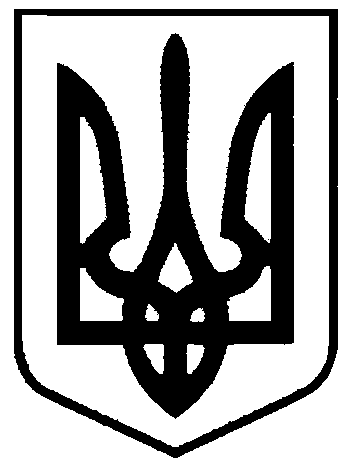 СВАТІВСЬКА МІСЬКА РАДАСЬОМОГО СКЛИКАННЯДВАНАДЦЯТА  СЕСІЯРІШЕННЯВід 29 березня 2017 р.                                  м. Сватове                                                 № 12/22„Про  надання дозволу Сватівській міській раді на підготовку технічної  документації  із  землеустрою  щодо встановлення(відновлення)меж  земельної ділянки за адресою: м. Сватове, пров. Театральний, 5”Керуючись ст. 12,19, 92, 93, 121, 122, 123, 124, 186 Земельного кодексу України, п. 34 ст. Закону  України Про місцеве самоврядування в Україні»  Сватівська  міська рада ВИРІШИЛА :1. Надати дозвіл Сватівській міській раді на підготовку технічної  документації  із  землеустрою щодо встановлення (відновлення) меж земельної ділянки за адресою: Луганська область, м. Сватове,  пров. Театральний, 5, кадастровий номер (4424010100:24:071:0009) площею – 0.0542 га.  2.  Контроль за виконанням даного рішення покласти  на постійну депутатську комісію з   питань будівництва, благоустрою, комунального обслуговування, земельних відносин та екології.  3. Дане рішення набирає чинності з моменту його прийняття.Сватівський  міський  голова					                           Є.В.Рибалко   	